Today’s ServiceOct 25th, 2020Call to Worship                                                                                                                                                                                       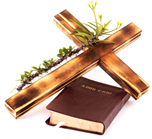 Hymn Announcements Prayer RequestsMusicSermonOffering (on table) From the PastorAbove all things, God loves for us to demonstrate faith (Hebrews 11:6). Faith is trusting in the character of God before we see how He is going to work things out. He has given us His Word, and His promises still stand. As we see the ways He brings His promises to fulfillment, our trust in His faithfulness grows. Just as our trust in other people grows with daily interaction, our trust in God grows the same way. We trust Him when we know Him, and to know Him is to trust Him. When we know Him, we can rest in His goodness, even when we don’t understand the circumstances that seem to contradict it. We can trust that God’s plan for us will prevail (Proverbs 19:21). As a child trusts a loving father, we can trust our heavenly Father to do; and always do what is right.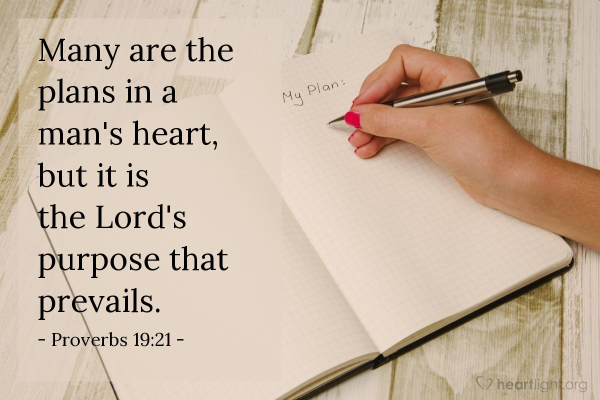 Pastor TonyChurch Information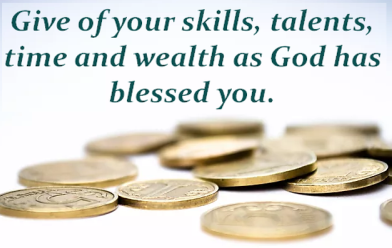 Last Week’s giving:    $601 + Online: $0 =  $601EldersTony Raker (Pastor)..……………….  pastor@graceevfreechurchva.orgDelmas (Moe) Ritenour….…………………………..  moemar@shentel.net Finance:   Linda Fraley ………………………………..  lindaf12@shentel.net IT & Media:  Rob Moses & Scott TuckerBulletin: Rob Moses ……………….  admin@graceevfreechurchva.org Breakfast: Tammy Copeland ……….…tammyscopeland@gmail.com 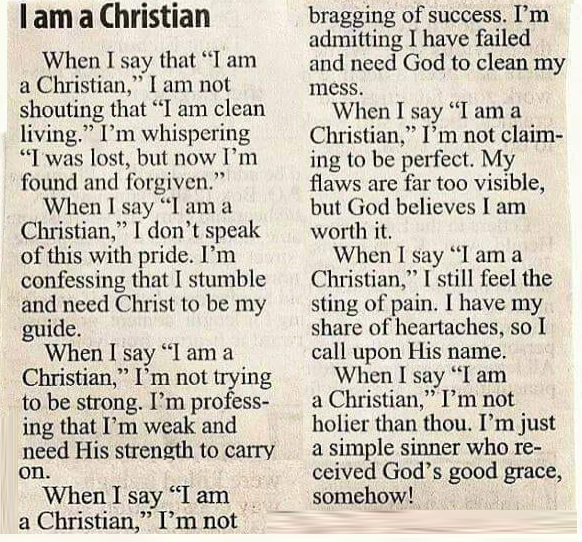 718 E Queen Street, Strasburg, VA 22657,     540-465-4744 msg ph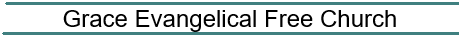   https://graceevfreechurchva.orgPlease turn off or mute cell phones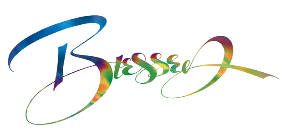 Notes: 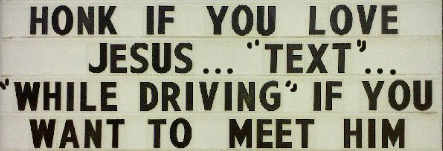 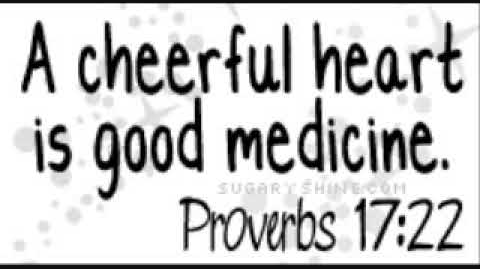 